All is fair in love and war                    Jan van Tonder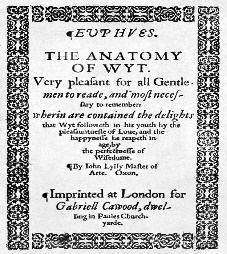 Titel: IntertekstualiteitDie titel: verwys na ’n bekende Engelse idoom. Dit kom uit die Engelse digter John Lyly se gedig Euphues. Hierdie idoom regverdig kullery.1.1Waar het Edwill vir Helena vir die eerste keer gesien?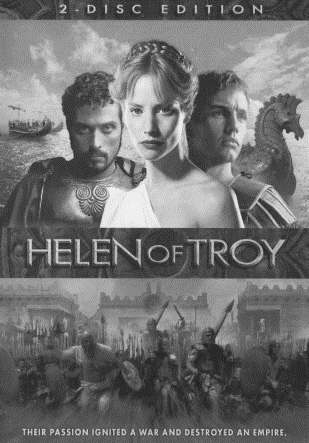 By die skool.1.2Watter effek het sy op hom gehad?Hy was onmiddelik verlief.1.3Verduidelik wat met die volgende idoom bedoel word.“Jy’t nie ’n kat se kans nie.” Feitlik geen kans hê nie.1.4Waarom was Lita aanvanklik oortuig dat Edwill nie ’n kat se kans het nie.Edwill was verlief op Waldemar se nooi.Waldemar was fris gebou en ’n goeie rugbyspeler. Edwill was moontlik ’n bleeksiel.1.5Hoe weet ons dat hierdie verhaal ’n tiener liefdesverhaal is.Die karakters is nog op skool.Die karakters is nog op skool.1.6Het Edwill se verliefheid sy skoolwerk affekteer? Ja of Nee. Gee ’n rede vir jou antwoord.Het Edwill se verliefheid sy skoolwerk affekteer? Ja of Nee. Gee ’n rede vir jou antwoord.Ja. Hy het skielik van sy skoolvakke moeilik gevind. Dit het vir hom gevoel asof sy IK gedaal het.Ja. Hy het skielik van sy skoolvakke moeilik gevind. Dit het vir hom gevoel asof sy IK gedaal het.1.7Haal ’n reël aan wat sê dat sy verliefdheid sy gedagtes oorheers het. Haal ’n reël aan wat sê dat sy verliefdheid sy gedagtes oorheers het. “Elke breinsel in sy kop het net Helena se naam geken.”“Elke breinsel in sy kop het net Helena se naam geken.”1.8Helena se naam is ook ’n vorm van intertekstualiteit. Verduidelik.Helena se naam is ook ’n vorm van intertekstualiteit. Verduidelik.Dit verwys na Helena van Troje. Dit verwys na Helena van Troje. 1.9Watter ooreenkoms het hierdie verhaal met die Klassieke “Helen of Troje”?Watter ooreenkoms het hierdie verhaal met die Klassieke “Helen of Troje”?Die verhaal bevat ook ’n liefdesdriehoek.Die verhaal bevat ook ’n liefdesdriehoek.1.10Edwill het Waldemar bevriend omdat hy hom wou uitoorlê sodat hy vir Helena kon afrokkel. Wat het Edwill met die Trojane in gemeen gehad?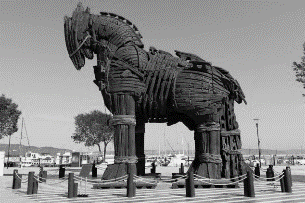 Hy moes ’n stategie uitwerk om Helena syne te maak. Hy sou voorgee dat hy en Waldemar vriende is sodat hy ’n kans kon kry om vir Helena van hom af te rokkel.1.11Hoe weet jy dat Edwill se plan om Waldemar te bevriend ’n blink plan was?Hy kry nou ’n kans om by Helena-hulle se huis te kuier en om haar beter te leer ken.1.12Waarom moes Edwill aan Lita verslag lewe oor die gebeure by Helena-hulle se huis.Sy wou hom help om ’n strategie te ontwikkel wat hom ’n goeie kans sou gee om Helena van Waldemar af te rokkel.1.13Beskryf Helena se ma in EEN woord.gaaf1.14Was Helena die enigste kind in haar gesin?Was Helena die enigste kind in haar gesin?Nee. Sy het twee broers.Nee. Sy het twee broers.1.15Waarom was dit vir Lita belangrik om te weet of Helena en Waldemar al vry?Waarom was dit vir Lita belangrik om te weet of Helena en Waldemar al vry?Dit sou ’n aanduiding wees of hulle verhouding platonies of ernstig was.Dit sou ’n aanduiding wees of hulle verhouding platonies of ernstig was.1.16Verduidelik wat die volgende uitdrukking beteken.Verduidelik wat die volgende uitdrukking beteken.“Ons het die Archilleshiel in hulle verhouding.”“Ons het die Archilleshiel in hulle verhouding.”Ons het hulle swakplek.Ons het hulle swakplek.1.17Wat,volgens  Dr. Phil, is belangrik in ’n verhouding?Wat,volgens  Dr. Phil, is belangrik in ’n verhouding?KommunikasieKommunikasie1.18Sou jy sê dat Waldemar onromanties is?Sou jy sê dat Waldemar onromanties is?Ja, hy praat heeltyd net oor rugby. Hy is selfbeheb.Ja, hy praat heeltyd net oor rugby. Hy is selfbeheb.1.19Watter aanduiding is daar dat Waltemar dalk stereotipies is?Watter aanduiding is daar dat Waltemar dalk stereotipies is?Hy dink ’n vrou se plek is in die kombuis. Hy help nooit vir Helena met die skottelgoed opwas nie.Hy dink ’n vrou se plek is in die kombuis. Hy help nooit vir Helena met die skottelgoed opwas nie.1.20Wat sou vir Edwill help om in ’n romantiese karakter te verander?Wat sou vir Edwill help om in ’n romantiese karakter te verander?Hy moes romantiese gedigte leer en dit kon resiteer/woord vir woord opsê. Hy sou hierdie gedigte in die biblioteek kry.Hy moes romantiese gedigte leer en dit kon resiteer/woord vir woord opsê. Hy sou hierdie gedigte in die biblioteek kry.1.21Waarom het Edwill voorgestel om Helena se boeties buite dop te hou. Waarom het Edwill voorgestel om Helena se boeties buite dop te hou. Hy wou haar guns wen.Hy wou haar guns wen.1.22Van watter taalgebruik maak Lita gebruik? Noem ’n paar voorbeelde.Van watter taalgebruik maak Lita gebruik? Noem ’n paar voorbeelde.Tienertaal “Waldemar se girl”Tienertaal “Waldemar se girl”1.23“ Haar aanraking laat hom voel asof hy rillend van vreugde tot sterwe kom. Of te lewe.”“ Haar aanraking laat hom voel asof hy rillend van vreugde tot sterwe kom. Of te lewe.”Haal TWEE aparte woorde uit bostaande aanhaling wat op antitese/kontras/teenstelling dui.Haal TWEE aparte woorde uit bostaande aanhaling wat op antitese/kontras/teenstelling dui.“sterwe” en “ lewe”“sterwe” en “ lewe”1.24Wat erken Edwill aan Helena oor sy gevoelens teenoor haar?Wat erken Edwill aan Helena oor sy gevoelens teenoor haar?Hy hou vreeslik baie van haar.Hy hou vreeslik baie van haar.1.25Uit watter teks (gedig) kom Edwill se woorde?Uit watter teks (gedig) kom Edwill se woorde?’n Gedig deur Theunis Engelbrecht.’n Gedig deur Theunis Engelbrecht.1.26Dink jy dat Lita se advies/raad van enige nut vir Edwill was?Dink jy dat Lita se advies/raad van enige nut vir Edwill was?Ja, Helena soen hom.Ja, Helena soen hom.1.27Wat is ’n minnelied?Wat is ’n minnelied?’n Liefdeslied’n Liefdeslied1.28As jy Waldemar was, sou jy omgee dat jou meisie iemand anders soen?As jy Waldemar was, sou jy omgee dat jou meisie iemand anders soen?Ja, ek sou jaloers word. Nee. Ek vertrou my meisie.Ja, ek sou jaloers word. Nee. Ek vertrou my meisie.1.29Edwill weet hy het die stad met die hulp van Waldemar (en ’n klomp digters) ingeneem.Edwill weet hy het die stad met die hulp van Waldemar (en ’n klomp digters) ingeneem.Waarna verwys die “stad” konnotatief?Waarna verwys die “stad” konnotatief?Helena se hart. Helena se hart. 1.31“In die openbaar en in hulle sitkamer is sy Waldemar s’n, maar in die gange sýne.”“In die openbaar en in hulle sitkamer is sy Waldemar s’n, maar in die gange sýne.”Na watter gange verwys die volgende woorde?Na watter gange verwys die volgende woorde?Skoolgange.Skoolgange.1.32Waarom word daar na die doodskoot as ’n “genadeslag” verwys?Waarom word daar na die doodskoot as ’n “genadeslag” verwys?Die slagoffer sterf onmiddelik en daar is dan geen lyding nie./Pynlose sterfte.Die slagoffer sterf onmiddelik en daar is dan geen lyding nie./Pynlose sterfte.1.33Waarmee word die gedig wat Edwill moes skryf vergelyk?Waarmee word die gedig wat Edwill moes skryf vergelyk?Kupido se pyl.Kupido se pyl.1.34Hoe regverdig Edwill die misbruik van Waldemar se vriendskap?Hoe regverdig Edwill die misbruik van Waldemar se vriendskap?“All is fair in love and war.”“All is fair in love and war.”1.36Wat was die titel van Edwill se gedigWat was die titel van Edwill se gedigUiteindelik net ek en jyUiteindelik net ek en jy1.37Hoe dui die gedig se titel op progressie?Hoe dui die gedig se titel op progressie?Waldemar is nou uit die prentjie. Hy is nie meer deel van die liefdesverhaal nie.Waldemar is nou uit die prentjie. Hy is nie meer deel van die liefdesverhaal nie.1.38Was Edwill se “khoe de graas” suksesvol?Was Edwill se “khoe de graas” suksesvol?Nee, Waldemar het sy gedig om Helena se hart te verower. Edwill verloor dus die stryd.Nee, Waldemar het sy gedig om Helena se hart te verower. Edwill verloor dus die stryd.1.39Voltooi: Wanneer jy die aftog blaas beteken dit jy het…...Edwill kan beskryf word as ’n……..held, soos in ’n Griekse ……..Voltooi: Wanneer jy die aftog blaas beteken dit jy het…...Edwill kan beskryf word as ’n……..held, soos in ’n Griekse ……..VerloorTragiesetragedieVerloorTragiesetragedie1.40Wie is eintlik die ware Trojaan, volgens die slot van die verhaal?Wie is eintlik die ware Trojaan, volgens die slot van die verhaal?WaldemarWaldemarAll is fair in love and war                              Jan van TonderTitel: IntertekstualiteitDie titel: verwys na ’n bekende Engelse idoom. Dit kom uit die Engelse digter John Lyly se gedig Euphues. Hierdie idoom regverdig kullery.1Waar het Edwill vir Helena vir die eerste keer gesien?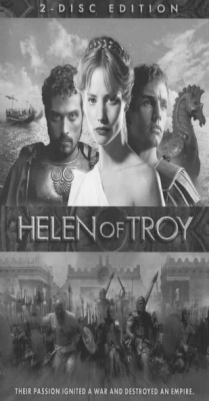 2Watter effek het sy op hom gehad?3Verduidelik wat met die volgende idoom bedoel word.“Jy’t nie ’n kat se kans nie.”5Waarom was Lita aanvanklik oortuig dat Edwill nie ’n kat se kans het nie.6Hoe weet ons dat hierdie verhaal ’n tiener liefdesverhaal is.7Het Edwill se verliefheid sy skoolwerk affekteer? Ja of Nee. Gee ’n rede vir jou antwoord.Het Edwill se verliefheid sy skoolwerk affekteer? Ja of Nee. Gee ’n rede vir jou antwoord.8Haal ’n reël aan wat sê dat sy verliefdheid sy gedagtes oorheers het. Haal ’n reël aan wat sê dat sy verliefdheid sy gedagtes oorheers het. 9Helena se naam is ook ’n vorm van intertekstualiteit. Verduidelik.Helena se naam is ook ’n vorm van intertekstualiteit. Verduidelik.10Watter ooreenkoms het hierdie verhaal met die Klassieke “Helen of Troje”?Watter ooreenkoms het hierdie verhaal met die Klassieke “Helen of Troje”?11Edwill het Waldemar bevriend omdat hy hom wou uitoorlê sodat hy vir Helena kon afrokkel. Wat het Edwill met die Trojane in gemeen gehad?12Hoe weet jy dat Edwill se plan om Waldemar te bevriend ’n blink plan was?13Waarom moes Edwill aan Lita verslag lewe oor die gebeure by Helena-hulle se huis.14Beskryf Helena se ma in EEN woord.15Was Helena die enigste kind in haar gesin?Was Helena die enigste kind in haar gesin?16Waarom was dit vir Lita belangrik om te weet of Helena en Waldemar al vry?Waarom was dit vir Lita belangrik om te weet of Helena en Waldemar al vry?17Verduidelik wat die volgende uitdrukking beteken.Verduidelik wat die volgende uitdrukking beteken.“Ons het die Archilleshiel in hulle verhouding.”“Ons het die Archilleshiel in hulle verhouding.”18Wat,volgens  Dr. Phil, is belangrik in ’n verhouding?Wat,volgens  Dr. Phil, is belangrik in ’n verhouding?19Sou jy sê dat Waldemar onromanties is?Sou jy sê dat Waldemar onromanties is?20Watter aanduiding is daar dat Waltemar dalk stereotipies is?Watter aanduiding is daar dat Waltemar dalk stereotipies is?21Wat sou vir Edwill help om in ’n romantiese karakter te verander?Wat sou vir Edwill help om in ’n romantiese karakter te verander?22Waarom het Edwill voorgestel om Helena se boeties buite dop te hou. Waarom het Edwill voorgestel om Helena se boeties buite dop te hou. 23Van watter taalgebruik maak Lita gebruik? Noem ’n paar voorbeelde.Van watter taalgebruik maak Lita gebruik? Noem ’n paar voorbeelde.24“Haar aanraking laat hom voel asof hy rillend van vreugde tot sterwe kom. Of te lewe.”“Haar aanraking laat hom voel asof hy rillend van vreugde tot sterwe kom. Of te lewe.”Haal TWEE aparte woorde uit bostaande aanhaling wat op ironie dui.Haal TWEE aparte woorde uit bostaande aanhaling wat op ironie dui.25Wat erken Edwill aan Helena oor sy gevoelens teenoor haar?Wat erken Edwill aan Helena oor sy gevoelens teenoor haar?26Uit watter teks (gedig) kom Edwill se woorde?Uit watter teks (gedig) kom Edwill se woorde?28Dink jy dat Lita se advies/raad van enige nut vir Edwill was?Dink jy dat Lita se advies/raad van enige nut vir Edwill was?29Wat is ’n minnelied?Wat is ’n minnelied?30As jy Waldemar was, sou jy daarvan hou dat jou meisie iemand anders soen?As jy Waldemar was, sou jy daarvan hou dat jou meisie iemand anders soen?